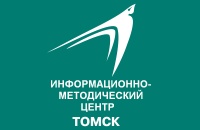 Информационное письмоПриглашаем педагогов принять участие в городском конкурсе фотографии "Большое экологическое приключение".Тема конкурсных работ «Государственный природный памятник «Таловские чаши».Конкурсные работы принимаются до 26 октября 2016 года в МАУ ИМЦ по адресу:    ул. Матросова, 8, каб. № 8, методистом Конновой Мариной Владимировной.Требования к фотографиям: формат А4, заламинированные, содержание соответствует заявленной теме. Определение победителей: с 31 октября по 14 ноября 2016 года. 	Оценка конкурсных работ (фотографий) осуществляется голосованием посетителей МАУ ИМЦ.Конкурс проводится по номинациям:	«Взгляд на природу»	«Зелёные аксиомы»	«Человек и природа»	«Я и мои друзья»	«Креативный фотограф»	«Лучший кадр»Выставка конкурсных работ размещается в фойе МАУ ИМЦ.Конкурсные работы не возвращаются, передаются в библиотечный фонд МАУ ИМЦ.Победители и призёры Конкурса награждаются грамотами.  Участникам Конкурса вручаются сертификаты.Координаторы: Коннова Марина Владимировна, методист МАУ ИМЦ, т.56-54-06Надточий Елена Владимировна, методист МАУ ИМЦ, т.56-03-81